CURRICULUM VITAEA. FATHIMA BEEVIDepartment of Catering & Hotel management in Hindusthan College of arts and science.         Personal Data Date of   Birth  :  10th Aug 1989Sex                 :   FemaleNationality       :   IndianLanguages       :  English, Tamil,                                               Malayalam and                               Arabic.Career Objective      A highly-motivated, productive and customer-focused team player with strong communication, interpersonal, organizational, time management, analytical and problem solving skills. where, I could shoulder the job responsibilities in the professional environment and attain self growth as well. Major StrengthExtrovert, diplomatic and hard workingAchieve goals in critical environment and good decision makingCapability to analyze problems deeply and think of effective solutions Fierce determination and perseverance in achieving set goals.Educational QualificationHands on Computer :Knowledge on Ms-Word , MS-Excel , Power point and InternetDOA ( Diploma in Office Application) in Computer Application Certifications :FRANKFINN INSTITUTE OF AIRHOSTESS  TRAINING :Successfully completed one Year course in Aviation, Hospitality and Travel Management Galileo CRS basic and Advanced CourseIn-flight  training in Jet Airways charter flight number 9w8035 and has been familiarised with in-flight cabin crew operations, airport ground handling services including check-in, security procedure and arrival servicesEnglish Edge programme with the certification of BBCParticipated in the "Udaan-2008 Customer Interaction Project" covering areas of Real Life Customer Interaction & Service, Leadership Training and Team Work HINDUSTHAN COLLEGE OF ARTS & SCIENCE:Certified with Degree course in B.Sc Catering Science & Hotel Management  First class with DistinctionIndustrial Exposure Training :Industrial exposure training in TAJ MALABAR (Five Star Property) at Kochi, “Taj  Group Of Hotels” for a period of four monthsIn-flight training in  JET AIRWAYS (Chennai to Hyderabad) by Frankfinn Institute of Airhostess Training Achievements :Secured University 3rd Rank  in Bharathiar university 1st Place in Paper Presentation on “ HR ”Had participated state level seminar in “A Day with a chef ”Area of interest :Front Office (Customer oriented)Other Skills :Good communication skillPleasant Telephonic EthicsTri-lingual personLinguistic Skill :Job Seeker First Name / CV No: 1822932Click to send CV No & get contact details of candidate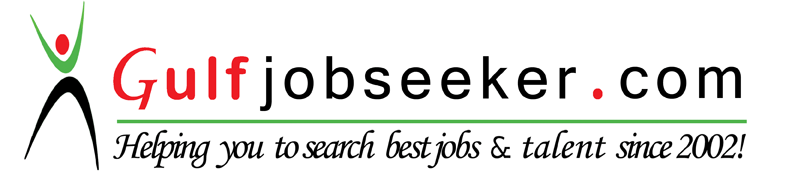 